Attendance last Sunday / Asistencia el domingo pasado:  52Offering last Sunday / Ofreciendo el domingo pasado:  $1,249.47THIS WEEK / ESTA SEMAN 	Today, 6:00-8:00pm – Sojourners gathering at the Ringenberg home	Monday, 3:30-7:30 pm – Music Together	Tuesday, 6:30-8:00 pm – English as a Second Language classes	Tuesday, 7:00pm-8:30pm– Game night, families, youth and adults at Dave and Mary 		Miller’s home, 3100 Benham Ave. 	Tuesday, 7:00-8:45 pm – Colossian Way group	Wednesday, 4:00-5:45 pm - Music Together	Thursday, noon – Bulletin items due 	Thursday, 1:30 pm – Goshen Bible study		Friday & Saturday– MCC Relief Sale at the Elkhart at the County Fair Ground**	Saturday, September 28, 9:00 am – Bike to Relief Sale – See Anthony HuntCOMING EVENTS / EVENTOS VENIDEROS 	Tuesday, October 1, 5:45 pm – River Walk (see announcement in bulletin)	Thursday, October 3, 9:00 am – 2:00 pm – Service Circle, all are welcome!	Saturday, October 5 – Youth event around campfire at Riverbend 	Sunday, October 6 – Gospel sing following monthly potluck	Saturday, October 12, 9:00-11:00 am – Round Table meeting at church** More information about the event is posted on the hallway bulletin board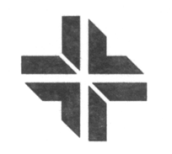 Pastor / Pastora: Carolyn Hunt (574) 350-6285 carolyn.gardner.hunt@gmail.comPastor / Pastora: Frances Ringenberg (574) 621-2676 mfrancesvr@gmail.com Transitional Pastor / Pastor transicional: Steve Thomas 574-202-0048 steveforpeace@gmail.comElders / Anciano-as: Lois Longenecker, Anna Ruth Hershberger, Leo RodriguezFor pastoral care you are welcome to contact a pastor or elder directly or call the church office to make an appointment. Para el cuidado pastoral se puede ponerse en contacto con un pastor o anciano-a directamente o llamar a la oficina de la iglesia para hacer una cita.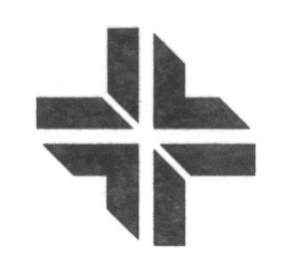 GATHERING MUSIC / MUSICA DE BIENVENIDA:  	Music Team	Sing the Journey 41 – “Alleluia”WELCOME / BIENVENIDO	Hymnal 300 – “O Holy Spirit, making whole”CALL TO WORSHIP AND OPENING PRAYER / LLAMADA A ALABAR Y ORACIONSINGING / CANTANDO	Sing the Story 34 – “You are holy”	Sing the Story 31 – “Jesus, be the center”CONFESSION OF SINS / CONFESION DE PECADOS	Prayer of ConfessionO God, Lord of the Church, we confess that we have sinned against youin thought, word, and deed. We have not loved you with all our heart and soul,our mind and our strength, or our neighbors as ourselves.  We have been blind to the vision of a church united in witness to youand of a world renewed. We have seen the sins of our neighbors;             to our own sins we have been blind.Hear our prayer of confession, O God;            in your mercy, pardon and restore us, we pray.SHARING THE PEACE / LA PAZ 	The peace of Christ be with you / and also with you	La Paz de Cristo sea contigo / y contigo TambienHEARING THE WORD / LA PALABRA 	Children’s Time:  Janice Wiebe Ollenburger	Scripture reading: I Timothy 2:1-7	Sermon: “The Church of the Living god”, Pastor FrancesRESPONDING / RESPONDIENDO  	Sing the Journey 94 – “Blest Are They”	Sharing joys and concerns:  Lois Longenecker 	Offering:  Sing the Story 23 – “Gloria, Gloria, Gloria”	Pastoral prayer:  Quinn BrennekeSENDING / ENVIANDO 	Sing the Story 72– “We are often tossed and driven”BENEDICTION / BENDICIÓN: Pastor FrancesA prayer team is available to pray with you at the front of the sanctuary following the service. You are welcome to request anointing.  /  Un equipo de oración está disponible para orar con usted en el frente del santuario después del servicio. Le invitamos a solicitar la unción.Head phones for translation and hearing amplification are available. Check with an usher or greeter. /  Los auriculares para traducción y amplificación auditiva están disponibles. Consulte con un ujier o un saludo.THIS MORNING / ESTA MANANA: 	Worship Leaders:   	Ben Ollenburger	Song Leader:           	Carolyn Gardner Hunt	Spanish Translation:  Quinn Brenneke	AV Technician:         	Orion Blaha	Prayer Team:		    		Quinn Brenneke and Lois Longenecker  	Ushers:						Marie Troyer	Greeters:                 	Al and Lois Longenecker	Hall Monitor:            	Ben Ollenburger	Building Lock-up:    	Al LongeneckerSunday school for ages 12 (or 6th grade) – 102:  Meet in the Fellowship Hall for a series, Making Peace with Conflict, led by Pastor SteveClase de español/ Spanish Class: Dirigido por/Led by Quinn Brenneke Sunday school and childcare for children 5th grade and younger: Led by Pastor 	Carolyn and LaNasha TaylorNEXT WEEK / LA PROXIMA SEMANA:  	Sermon:  					Richard Kauffman 	Worship Leader:		Joshua Kinder	AV Technician: 			Anthony Hunt	Usher: 						Marie Troyer	Greeters: 					Al and Lois Longenecker	Hall Monitor: 				Ben Ollenburger	Church Nursery: 		LaNasha Taylor	Building Lock-up:	 	Al LongeneckerANNOUNCEMENTS / ANUNCIOS:Making Peace with Conflict series at Prairie Street. One of our transition tasks this fall is to learn ways of responding to conflict in our lives. For second hour September through October, Pastor Steve will lead intergenerational sessions for grade 6 through adult in the fellowship hall. Through lively, interactive exercises we will learn how to transform Interpersonal conflict. Please join us for this class and look for more details in the bulletin insert on Sunday, September 8 when we begin our series.Sunday, September 29 will be a special service to celebrate and give thanks to Pastor Frances as she completes her time as pastor of Prairie Street Mennonite Church.  Remember to keep Pastor Frances and Ron in your prayers as they transition, the Search Committee as they continue with their work and our congregation as we embrace change.New pictorial directory:  We are creating ourselves a simple pictorial directory for Prairie Street to welcome newcomers and learn to know each other. Anthony Hunt will take pictures for this over the next number of weeks. So look for Anthony to take quick photos of you soon.Sojourners was a long-ago Sunday school class from the days when Prairie Street divided Sunday classes by age group. Since then the group has gathered in a variety of ways, now welcoming anyone of any age who might want to participate.We are gathering at the Ringenbergs Sunday September 22, 6:00 pm to 8:00 pm to make plans for the coming year and catch up on events of the summer. Please join us!My Coins Count - Mennonite Central Committee (MCC) Relief Sale projectEmpty your pockets and wallets today in the My Coins Count bucket - coins and bills are accepted!  Money collected will taken to the Relief Sale by Ron Ringenberg, who helps to count and track church contributions at the Relief Sale.All youth and adults are invited to Dave and Mary Miller’s home, 3100 Benham Ave., for games this coming Tuesday, 7:00-8:30 pm.Contact Anthony Hunt if you would like to bike to the MCC Michiana Relief Sale this Saturday, Sept 28, with other Prairie Street family and friends.  Ride begins at 9:00 am.Tolson Center:  Elkhart Parks and Recreation along with Crossroads Community Church are hosting a Tolson Center Reopening Picnic in the Park. All are invited to the free picnic on Friday, September 27 from 5-7 pm. We'll have food, bounce house, games, and activities. Tuesday, October 1, 5:45 pm- Anyone interested in stretching your legs for some food, friends and beauty? Please plan to join us at 5:45 for a River Walk to three PSMC homes who will feed us along the way.  Contact the church office if you have questions or want to Saturday, October 5, youth are invited to Anna Ruth Hershberger and Darren Miller’s home (57306 DeCamp Blvd., Elkhart) for games and hot dogs and s’mores around the fire.Elkhart County CROP Hunger Walk, Sunday, October 6, 1:30 pm, at Island Park.
Andrea Baker Dean will be walking and invites you to walk with her! You can register here: www.crophungerwalk.org/elkhartin, or talk to Andrea. You can also sponsor Andrea. Her goal is to raise $250 for the walk. Roundtable Meeting, Saturday, October 12, 9:00-11:00 am
Roundtable meetings are to keep our various leadership and ministry groups in communication with each to help us better coordinate and magnify the contribution that each group makes to living out our congregational vision and mission. Roundtable meetings are open to anyone from the congregation to attend. Team leaders, pastors, elders and executive committee members attend as part of the leadership roles ministries they commit themselves to in service to the congregation.Attention All Women of Prairie St.
"Company of Women", is an informal small group of Prairie St. women who gather monthly throughout the year. Participation in the group is open to any women in the congregation. Our first organizational meeting for this year will be held on Wednesday, Oct.16 from 7:00-9:00 pm in the Church Fellowship Hall. Come with book ideas, Bible study ideas and help us decide our focus for this year. Our desire is to grow together by learning something new, listening to one another and praying for each other. You are all welcome. Any questions, ask Jeanette Krabill or Mary Miller.Church Community Services is looking for volunteers for several different activities and times.  Check the hallway bulletin board for more details or all Jen McOwen at 574-295-3673, ext.112Consider inviting a friend, neighbor, and/or co-worker to attend one (or more) of the many planned Prairie Street activities!Tolson Center:  Elkhart Parks and Recreation along with Crossroads Community Church are hosting a Tolson Center Reopening Picnic in the Park. All are invited to the free picnic on Friday, September 27 from 5-7 pm. We'll have food, bounce house, games, and activities. Tuesday, October 1, 5:45 pm- Anyone interested in stretching your legs for some food, friends and beauty? Please plan to join us at 5:45 for a River Walk to three PSMC homes who will feed us along the way.  Contact the church office if you have questions or want to Saturday, October 5, youth are invited to Anna Ruth Hershberger and Darren Miller’s home (57306 DeCamp Blvd., Elkhart) for games and hot dogs and s’mores around the fire.Elkhart County CROP Hunger Walk, Sunday, October 6, 1:30 pm, at Island Park.
Andrea Baker Dean will be walking and invites you to walk with her! You can register here: www.crophungerwalk.org/elkhartin, or talk to Andrea. You can also sponsor Andrea. Her goal is to raise $250 for the walk. Roundtable Meeting, Saturday, October 12, 9:00-11:00 am
Roundtable meetings are to keep our various leadership and ministry groups in communication with each to help us better coordinate and magnify the contribution that each group makes to living out our congregational vision and mission. Roundtable meetings are open to anyone from the congregation to attend. Team leaders, pastors, elders and executive committee members attend as part of the leadership roles ministries they commit themselves to in service to the congregation.Attention All Women of Prairie St.
"Company of Women", is an informal small group of Prairie St. women who gather monthly throughout the year. Participation in the group is open to any women in the congregation. Our first organizational meeting for this year will be held on Wednesday, Oct.16 from 7:00-9:00 pm in the Church Fellowship Hall. Come with book ideas, Bible study ideas and help us decide our focus for this year. Our desire is to grow together by learning something new, listening to one another and praying for each other. You are all welcome. Any questions, ask Jeanette Krabill or Mary Miller.Church Community Services is looking for volunteers for several different activities and times.  Check the hallway bulletin board for more details or all Jen McOwen at 574-295-3673, ext.112Consider inviting a friend, neighbor, and/or co-worker to attend one (or more) of the many planned Prairie Street activities!